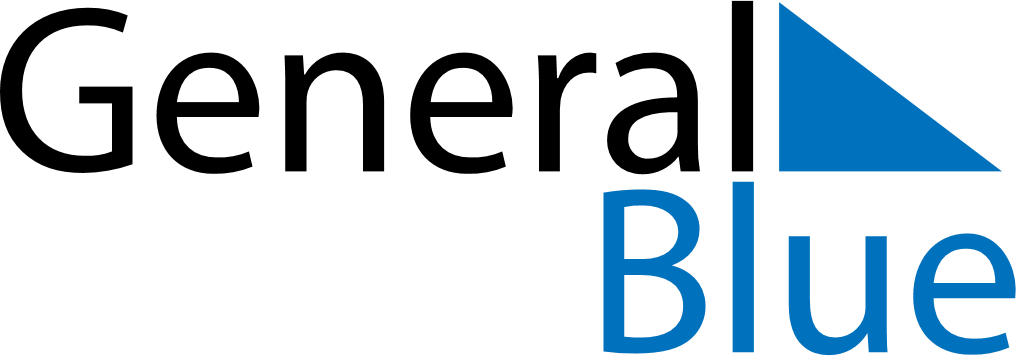 October 2024October 2024October 2024PortugalPortugalSundayMondayTuesdayWednesdayThursdayFridaySaturday12345Implantação da República678910111213141516171819202122232425262728293031